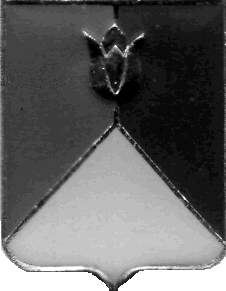 РОССИЙСКАЯ ФЕДЕРАЦИЯАДМИНИСТРАЦИЯ КУНАШАКСКОГО МУНИЦИПАЛЬНОГО РАЙОНАЧЕЛЯБИНСКОЙ ОБЛАСТИРАСПОРЯЖЕНИЕот  30.05.2022 г. № 316-рО проведении плановой проверкиВ соответствии с пунктом 3 части 3 статьи 99 Федерального закона от 05.04.2013 г. № 44-ФЗ «О контрактной системе в сфере закупок товаров, работ, услуг для обеспечения государственных и муниципальных нужд», Постановлением Администрации Кунашакского муниципального района от 24.12.2020 года № 1832 «Об утверждении Порядка проведения плановых проверок при осуществлении контроля в сфере закупок для обеспечения государственных и муниципальных нужд в соответствии с Федеральным законом от 05.04.2013 года № 44-ФЗ «О контрактной системе в сфере закупок товаров, работ, услуг для обеспечения государственных и муниципальных нужд» в Кунашакском муниципальном районе», распоряжением Администрации Кунашакского муниципального района от 08.12.2021 года № 669-р «Об утверждении Плана проведения проверок на 2022 год»:Контрольному управлению администрации Кунашакского муниципального района провести плановую проверку в отношении  Муниципального бюджетного учреждения "Спортивная школа "Саулык", по адресу: 456730, Челябинская область, Кунашакский район, с. Ленина, ул. Ленина, д. 95. Установить, что настоящая проверка проводится с целью предупреждения и выявления нарушения законодательства РФ в сфере закупок.Определить проверяемый период - 2021 год- 1 квартал  2022 годаФорма контрольного мероприятия - документарная проверка.Срок проведения проверки – с 02.06.2022 г. по 01.07.2022 г.Срок, в течение которого составляется акт по результатам проведения  проверки – не позднее 10.07.2022 г.	 7. Контроль за исполнением настоящего распоряжения возложить на руководителя Контрольного управления администрации Кунашакского муниципального района Саитхужину И. Р.Глава района             					                                С. Н. Аминов